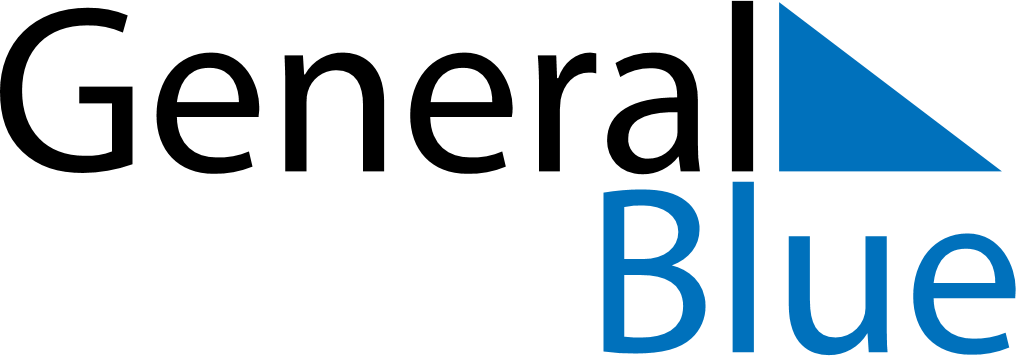 January 2024January 2024January 2024January 2024January 2024January 2024Charlottenberg, Vaermland, SwedenCharlottenberg, Vaermland, SwedenCharlottenberg, Vaermland, SwedenCharlottenberg, Vaermland, SwedenCharlottenberg, Vaermland, SwedenCharlottenberg, Vaermland, SwedenSunday Monday Tuesday Wednesday Thursday Friday Saturday 1 2 3 4 5 6 Sunrise: 9:12 AM Sunset: 3:15 PM Daylight: 6 hours and 3 minutes. Sunrise: 9:11 AM Sunset: 3:16 PM Daylight: 6 hours and 4 minutes. Sunrise: 9:11 AM Sunset: 3:18 PM Daylight: 6 hours and 6 minutes. Sunrise: 9:10 AM Sunset: 3:19 PM Daylight: 6 hours and 9 minutes. Sunrise: 9:10 AM Sunset: 3:21 PM Daylight: 6 hours and 11 minutes. Sunrise: 9:09 AM Sunset: 3:23 PM Daylight: 6 hours and 13 minutes. 7 8 9 10 11 12 13 Sunrise: 9:08 AM Sunset: 3:24 PM Daylight: 6 hours and 16 minutes. Sunrise: 9:07 AM Sunset: 3:26 PM Daylight: 6 hours and 19 minutes. Sunrise: 9:06 AM Sunset: 3:28 PM Daylight: 6 hours and 22 minutes. Sunrise: 9:05 AM Sunset: 3:30 PM Daylight: 6 hours and 25 minutes. Sunrise: 9:04 AM Sunset: 3:32 PM Daylight: 6 hours and 28 minutes. Sunrise: 9:02 AM Sunset: 3:34 PM Daylight: 6 hours and 31 minutes. Sunrise: 9:01 AM Sunset: 3:36 PM Daylight: 6 hours and 34 minutes. 14 15 16 17 18 19 20 Sunrise: 9:00 AM Sunset: 3:38 PM Daylight: 6 hours and 38 minutes. Sunrise: 8:58 AM Sunset: 3:40 PM Daylight: 6 hours and 41 minutes. Sunrise: 8:57 AM Sunset: 3:43 PM Daylight: 6 hours and 45 minutes. Sunrise: 8:55 AM Sunset: 3:45 PM Daylight: 6 hours and 49 minutes. Sunrise: 8:54 AM Sunset: 3:47 PM Daylight: 6 hours and 53 minutes. Sunrise: 8:52 AM Sunset: 3:49 PM Daylight: 6 hours and 57 minutes. Sunrise: 8:50 AM Sunset: 3:52 PM Daylight: 7 hours and 1 minute. 21 22 23 24 25 26 27 Sunrise: 8:48 AM Sunset: 3:54 PM Daylight: 7 hours and 5 minutes. Sunrise: 8:47 AM Sunset: 3:57 PM Daylight: 7 hours and 10 minutes. Sunrise: 8:45 AM Sunset: 3:59 PM Daylight: 7 hours and 14 minutes. Sunrise: 8:43 AM Sunset: 4:02 PM Daylight: 7 hours and 18 minutes. Sunrise: 8:41 AM Sunset: 4:04 PM Daylight: 7 hours and 23 minutes. Sunrise: 8:39 AM Sunset: 4:07 PM Daylight: 7 hours and 27 minutes. Sunrise: 8:37 AM Sunset: 4:09 PM Daylight: 7 hours and 32 minutes. 28 29 30 31 Sunrise: 8:34 AM Sunset: 4:12 PM Daylight: 7 hours and 37 minutes. Sunrise: 8:32 AM Sunset: 4:14 PM Daylight: 7 hours and 41 minutes. Sunrise: 8:30 AM Sunset: 4:17 PM Daylight: 7 hours and 46 minutes. Sunrise: 8:28 AM Sunset: 4:19 PM Daylight: 7 hours and 51 minutes. 